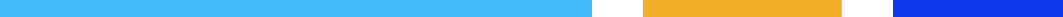 Organización comunal: Asociación de Desarrollo Específico pro funeraria comunitaria de Atenas (ADEFUCA)Código de registro: 997Proyecto: Funeraria en Atenas Servicios que ofrece: Venta de ataúdes, traslado de cuerpos, arreglos florales y capilla de velación.Impacto sobre la comunidad: Ayuda financiera a las personas que no puedan pagar su servicio funerario. Año de inicio de la actividad productiva: 1987 Dirección: Central Occidental, Alajuela Atenas, Central.  Persona de contacto: Isabel Mora Campos, representante de la Asociación de Desarrollo                                           Jilma Rodríguez Sandoval, Tesorera de la Asociación de Desarrollo. Contacto: 2446-6164/2446-6374 / adefuca@gmail.com  Alianzas estratégicas: Dinadeco 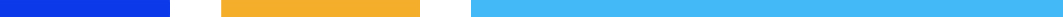 